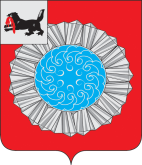 РОССИЙСКАЯ  ФЕДЕРАЦИЯИркутская область Слюдянский районОбщественная палатаРЕШЕНИЕ г. Слюдянка                                                                                                                                                                                              от 26.05.2022г.    № 19 –ОПОб утверждении состава Общественного Совета по независимой оценкекачества условий организацииобразовательной деятельности муниципальными образовательнымиорганизациями Слюдянскогомуниципального района                В соответствии с Положением об Общественной палате Слюдянского района, утвержденного решением Думы Слюдянского муниципального района от 26.12.2019г. № 46 – VII рд, регламентом Общественной палаты Слюдянского района, Общественная палата решила:Утвердить состав Общественного совета:2. Настоящее  решение вступает в законную силу со дня его подписания.ПредседательОбщественной палаты                                                                                        Р.А. Хабибуллин